LES PRODUITS DE SAISON DU MOIS D’AVRIL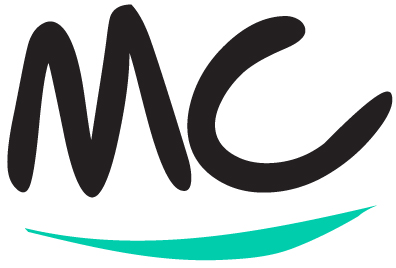 Les aliments de saison peuvent varier d’une région à l’autre  (climat, sols).Dans nos listes, il y a des produits de début, de pleine et de fin de saison. Ces listes sont indicatives, non exhaustives.Exigez l’affichage de l’origine du produit sur le point de vente. Posez des questions.   LES LEGUMES 				LES POISSONS ET CRUSTACES    LES FRUITS			  			LES VIANDES  ET VOLAILLES 					       LES FROMAGES Merci aux Producteurs Artisans de Qualité du Collège Culinaire de France qui nous ont permis de valider ces choix de produits.Feuilles et tiges : Artichaut. Asperge. Blette. Brocolis. Céleri. Cerfeuil. Chou rave et vert. Chou-fleur. Coriandre. Cresson. Epinard. Fève. Frisée. Laitue. Oseille. Pack choï. Petits pois. Rhubarbe.Racines, tubercules, bulbes : Ail nouveau. Betterave. Carottes. Cébette. Champignons de Paris. Echalote. Morille. Navets. Oignon blanc. Pommes de terre primeur. Radis maraichers. Légumes fruits : Concombre. Courgette. Courgette fleur.Poissons : Alose. Bar. Barbue. Cabillaud. Carpe. Dorade grise. Daurade royale.  Hareng. Lamproie. Lieu Jaune. Lieu noir.  Limande. Lotte. Maigre.  Maquereau. Merlan. Merlu. Raie. Rouget. Saint Pierre. Sardine. Saumon sauvage de l’Adour.  Sole. Tacaud. Truite. Turbot. Crustacés : Araignées. Couteaux. Homard. Langoustines. Palourdes.Agrumes : Citron. Clémentine. Orange. Pamplemousse. Autres : Ananas. Banane. Fraises. Pomme. Viandes : Abats. Agneau de lait. Boeuf. Moutonnet. Porc. VeauVolailles: Caille. Canard. Dinde. Lapin. Pigeon. Poule. Poulet.Pâtes molles à croûte fleurie : Brillat Savarin. Bries. Camembert. Chaource. Coulommiers.                Neufchâtel. Saint Félicien. Saint Marcellin                        Pâtes pressées cuites :              Abondance. Beaufort. Gruyère.Pâtes pressées non cuites :      Mimolette. Morbier. Reblochon. Saint NectairePâtes molles à croûte lavée :   Epoisses. Langres. Livarot. Maroilles. Munster. Pont l’évêquePâtes persillées :                        RoquefortFromages de chèvre :                Cabécou. Chèvres frais. Selles sur Cher. Crottin de Chavignol. Picodon. Rocamadour. Sainte Maure de Touraine. Valençay.Fromages de brebis :                 Breuilh ou greuilh au petit lait de brebis. Perail. Ossau Iraty.